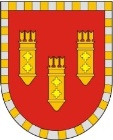 ЧУВАШСКАЯ РЕСПУБЛИКАСОБРАНИЕ ДЕПУТАТОВ АЛАТЫРСКОГО РАЙОНА СЕДЬМОГО СОЗЫВАРЕШЕНИЕ «28» сентября 2021 года		       г. Алатырь		                               № 15/8Об утверждении Положения о муниципальном контроле в области охраны и использования особо охраняемых природных территорий В соответствии с главой XVII Земельного кодекса Российской Федерации, статьей 17.1 Федерального закона от 6 октября 2003 года № 131-ФЗ «Об общих принципах организации местного самоуправления в Российской Федерации», статьей 3 Федерального закона от 31.07.2020 № 248-ФЗ «О государственном контроле (надзоре) и муниципальном контроле в Российской Федерации», Уставом Алатырского района Чувашской Республики, Собрание депутатов Алатырского района Чувашской Республики р е ш и л о:1. Утвердить прилагаемое Положение о муниципальном контроле в области охраны и использования особо охраняемых природных территорий.2. Настоящее решение вступает в силу после его официального опубликования.Глава Алатырского района -Председатель Собрания депутатов                                                                Б.С. МалышкинУтвержденоРешением Собрания депутатовАлатырского районаот ___.___.2021 № __/__ПОЛОЖЕНИЕо муниципальном контроле в области охраны и использования особо охраняемых природных территорий1. Положение о муниципальном контроле в области охраны и использования особо охраняемых природных территорий (далее – Положение) устанавливает порядок осуществления муниципального контроля в области использования и охраны особо охраняемых природных территорий на территории Алатырского района Чувашской Республики (далее – муниципальный контроль).Муниципальный контроль осуществляется посредством профилактики нарушений обязательных требований, организации и проведения контрольных (надзорных) мероприятий, принятия предусмотренных законодательством Российской Федерации мер по выявлению, пресечению, предупреждению и (или) устранению последствий выявленных нарушений обязательных требований.2. Предметом муниципального контроля является соблюдение юридическими лицами, индивидуальными предпринимателями и гражданами на особо охраняемых природных территориях местного значения обязательных требований, установленных Федеральным законом от 14.03.1995 № 33-ФЗ «Об особо охраняемых природных территориях», другими федеральными законами и принимаемыми в соответствии с ними иными нормативными правовыми актами Российской Федерации, нормативными правовыми актами Чувашской Республики, нормативными правовыми актами Алатырского района Чувашской Республики  в области охраны и использования особо охраняемых природных территорий, касающихся:режима особо охраняемой природной территории;особого правового режима использования земельных участков, водных объектов, природных ресурсов и иных объектов недвижимости, расположенных в границах особо охраняемых природных территорий.3. Муниципальный земельный контроль осуществляется отделом сельского хозяйства и экологии администрации Алатырского района (далее – контролирующий орган).4. К отношениям, связанным с осуществлением муниципального   контроля в области охраны и использования особо охраняемых природных территорий, применяются положения Федерального закона от 31 июля 2020 г. № 248-ФЗ «О государственном контроле (надзоре) и муниципальном контроле в Российской Федерации», Земельного кодекса Российской Федерации, Федерального закона от 06 октября 2003 г. №131-ФЗ «Об общих принципах организации местного самоуправления в Российской Федерации», Федерального закона от 14.03.1995 г. № 33-ФЗ «Об особо охраняемых природных территориях».  5. К объектам муниципального контроля относятся:а) деятельность, действия (бездействие) граждан и организаций, в рамках которых должны соблюдаться обязательные требования, в том числе предъявляемые к гражданам и организациям, осуществляющим деятельность, действия (бездействие);б) здания, помещения, сооружения, линейные объекты, территории, включая воздушное пространство, водные, земельные и лесные участки, оборудование, устройства, предметы, материалы, транспортные средства, компоненты природной среды, природные и природно-антропогенные объекты, другие объекты, которыми граждане и организации владеют и (или) пользуются, компоненты природной среды, природные и природно-антропогенные объекты, не находящиеся во владении и (или) пользовании граждан или организаций, к которым предъявляются обязательные требования (далее - производственные объекты).6. Принятие решений о проведении контрольных (надзорных) мероприятий осуществляет глава администрации Алатырского района, а в его отсутствие заместитель главы.7. Муниципальный контроль вправе осуществлять следующие должностные лица:1) главный специалист – эксперт отдела сельского хозяйства и экологии администрации Алатырского района (далее – инспектор), в должностные обязанности которого в соответствии с должностным регламентом входит осуществление полномочий муниципального контроля, в том числе проведение профилактических мероприятий и контрольных (надзорных) мероприятий (далее - должностные обязанности).8. Инспектор, наряду с решениями, принимаемыми в процессе и по результатам проведения контрольных (надзорных) мероприятий, установленными Федеральным законом «О государственном контроле (надзоре) и муниципальном контроле в Российской Федерации», в объеме проводимых контрольных (надзорных) действий имеет право:а) направлять в соответствующие органы местного самоуправления уведомления о выявлении самовольной постройки по фактам размещения объекта капитального строительства на земельном участке в границах особо охраняемой природной территории, ее функциональной зоны или охранной зоны, режим особой охраны которых не допускает размещения объекта капитального строительства;в) предъявлять иски физическим и юридическим лицам о взыскании средств в счет возмещения ущерба, нанесенного вследствие нарушений установленного режима в границах особо охраняемых природных территорий и их охранных зон.9. В рамках осуществления муниципального контроля проводятся следующие профилактические мероприятия:а) информирование;б) обобщение правоприменительной практики;в) объявление предостережения;г) консультирование;д) профилактический визит.10. Доклад, содержащий результаты обобщения правоприменительной практики контрольного (надзорного) органа, готовится контролирующим органом с периодичностью не реже 1 раза в год. Такой доклад утверждается и размещается на официальном сайте контролирующего органа в информационно-телекоммуникационной сети «Интернет» до 1 апреля года, следующего за отчетным годом.11. Контролируемое лицо вправе после получения предостережения о недопустимости нарушения обязательных требований подать в контролирующий орган возражение в отношении указанного предостережения не позднее 30 дней со дня получения им предостережения. Возражение в отношении предостережения рассматривается контролирующим органом в течение 30 дней со дня его получения. Контролируемому лицу направляется ответ с информацией о согласии или несогласии с возражением. В случае несогласия с возражением указываются соответствующие обоснования.12. Консультирование осуществляется инспектором по телефону, посредством видео-конференц-связи, на личном приеме еженедельно в сроки, определенные руководителем контролирующего органа, либо в ходе проведения профилактического мероприятия, контрольного (надзорного) мероприятия. При проведении консультирования осуществляется аудио- и видеозапись.Время консультирования по телефону, посредством видео-конференц-связи, на личном приеме 1 контролируемого лица (его представителя) не может превышать 15 минут.13. Консультирование (в том числе в письменной форме) осуществляется по вопросам соблюдения обязательных требований в области использования и охраны особо охраняемых природных территорий.В случае если контролируемым лицом представлен письменный запрос о предоставлении письменного ответа по вопросам консультирования, консультирование осуществляется контролируемым органом в письменной форме.При консультировании в письменной форме должны соблюдаться требования, установленные Федеральным законом «О порядке рассмотрения обращений граждан Российской Федерации».14. В случае поступления 10 и более однотипных обращений контролируемых лиц и их представителей консультирование осуществляется посредством размещения на официальном сайте контролируемого органа в информационно-телекоммуникационной сети «Интернет» письменного разъяснения, подписанного уполномоченным должностным лицом контролируемого органа.15. В случае если при проведении профилактических мероприятий установлено, что объекты контроля представляют явную непосредственную угрозу причинения вреда (ущерба) охраняемым законом ценностям или такой вред (ущерб) причинен, инспектор незамедлительно направляет информацию об этом главу администрации Алатырского района, который является уполномоченным на принятие решения о проведении контрольных (надзорных) мероприятий, для принятия таких решений.16. В рамках осуществления муниципального контроля проводятся следующие виды контрольных (надзорных) мероприятий:а) инспекционный визит;б) рейдовый осмотр;в) документарная проверка;г) выездная проверка;д) наблюдение за соблюдением обязательных требований;е) выездное обследование.17. В составе инспекционного визита проводятся следующие контрольные (надзорные) действия:а) осмотр;б) опрос;в) получение письменных объяснений;г) инструментальное обследование;д) истребование документов, которые в соответствии с обязательными требованиями должны находиться в месте нахождения (осуществления деятельности) контролируемого лица (его филиалов, представительств, обособленных структурных подразделений) либо объекта муниципального контроля.18. В составе рейдового осмотра проводятся следующие контрольные (надзорные) действия:а) осмотр;б) досмотр;в) опрос;г) получение письменных объяснений;д) истребование документов;е) отбор проб (образцов);ж) инструментальное обследование;з) организация проведения экспертизы.19. В составе документарной проверки проводятся следующие контрольные (надзорные) действия:а) получение письменных объяснений;б) истребование документов;в) организация проведения экспертизы.20. В составе выездной проверки проводятся следующие контрольные (надзорные) действия:а) осмотр;б) опрос;в) получение письменных объяснений;г) истребование документов;д) отбор проб (образцов);е) инструментальное обследование;ж) организация проведения экспертизы.21. В составе выездного обследования осуществляется осмотр общедоступных (открытых для посещения неограниченным кругом лиц) производственных объектов.22. Отбор проб (образцов) осуществляется непосредственно в ходе проведения контрольного (надзорного) мероприятия должностным лицом, его проводящим, или экспертом (специалистом), привлеченным к проведению контрольного (надзорного) мероприятия.Отбор проб (образцов) включает в себя последовательность следующих действий:определение (выбор) проб (образцов), подлежащих отбору, и точек отбора;определение метода отбора проб (образцов), подготовка или обработка проб (образцов) вещества, материала или продукции в целях получения требуемых проб (образцов);отбор проб (образцов) и их упаковка.Способ упаковки отобранной пробы (образца) должен обеспечивать ее сохранность и пригодность для дальнейшего соответствующего исследования, испытания, экспертизы.Непосредственно после отбора проб (образцов) на месте должностным лицом, проводящим контрольное (надзорное) мероприятие, составляется протокол отбора проб (образцов), в котором указываются:номер, дата и место составления протокола;порядковый номер каждой пробы (образца) (если их отобрано более 2 проб);наименование продукции, предмета, проба (образец) которых отобрана;сорт или категория продукции (при их наличии);дата изготовления продукции (при наличии);наименование и место нахождения изготовителя (предприятия, название судна) или отправителя и страны (при наличии);дата и место отбора пробы;методика отбора проб (образцов);номер партии (при его наличии);объем или масса партии;номер ассортиментного знака и (или) изготовителя продукции (при их наличии);номер единицы тары, из которой отобрана проба;масса, объем или число проб;срок и условия хранения пробы до испытаний;цель направления пробы;название и адрес юридического лица (поставщика, приемщика или органа контроля), по поручению которого проводится отбор проб или выборок;фамилии, инициалы и должности лиц, отобравших пробу и составивших протокол;сведения о контролируемом лице или его представителе, присутствующих (при наличии) при отборе проб (образцов);иные сведения, имеющие значение для идентификации проб (образцов).Отобранные пробы (образцы) прилагаются к протоколу отбора проб (образцов).Протокол отбора проб (образцов) прилагается к акту контрольного (надзорного) мероприятия, копия протокола вручается контролируемому лицу или его представителю.Отбор проб (образцов) при проведении контрольных (надзорных) мероприятий в отсутствие контролируемого лица или его представителя проводится с обязательным использованием видеозаписи.Отбор проб (образцов) производится с использованием ручного инструмента без изъятия или ухудшения качественных характеристик предметов, подвергнутых отбору проб (образцов).Предельный вес проб (образцов) составляет 10 килограммов.23. Проведение плановых контрольных (надзорных) мероприятий, указанных в пункте 16 настоящего Положения, в отношении объектов муниципального контроля в зависимости от присвоенной категории риска осуществляется со следующей периодичностью:категория чрезвычайно высокого риска - 1 раз в год (1 из контрольных (надзорных) мероприятий);категория высокого риска - 1 раз в 2 года (1 из контрольных (надзорных) мероприятий);категория значительного риска - 1 раз в 3 года (1 из контрольных (надзорных) мероприятий);категория среднего риска - 1 раз в 4 года (1 из контрольных (надзорных) мероприятий);категория умеренного риска - 1 раз в 5 лет (1 из контрольных (надзорных) мероприятий).В отношении объектов муниципального контроля, отнесенных к категории низкого риска, плановые контрольные (надзорные) мероприятия не проводятся.24. При наличии оснований для проведения контрольных (надзорных) мероприятий, предусмотренных пунктами 1, 3-5 части 1 статьи 57 Федерального закона «О государственном контроле (надзоре) и муниципальном контроле в Российской Федерации», проводятся внеплановые контрольные (надзорные) мероприятия и контрольные (надзорные) действия в их составе, предусмотренные пунктами 16-20 настоящего Положения.25. Индивидуальный предприниматель или гражданин, являющиеся контролируемыми лицами, вправе представить в надзорный орган информацию о невозможности присутствия при проведении контрольного (надзорного) мероприятия в случае введения режима повышенной готовности или чрезвычайной ситуации на всей территории Российской Федерации либо на ее части, а также в случае применения к такому контролируемому лицу административного ареста и избрания в отношении его меры пресечения в виде подписки о невыезде и надлежащем поведении, запрете определенных действий, заключения под стражу, домашнего ареста. Проведение контрольного (надзорного) мероприятия переносится надзорным органом на срок, необходимый для устранения обстоятельств, послуживших поводом для такого обращения индивидуального предпринимателя или гражданина.26. Для фиксации инспектором и лицами, привлекаемыми к совершению контрольных (надзорных) действий, доказательств нарушений обязательных требований (в случае нарушения режима особо охраняемой природной территории, особого правового режима использования земельных участков, водных объектов, природных ресурсов и иных объектов недвижимости, расположенных в границах особо охраняемых природных территорий, режима охранных зон особо охраняемых природных территорий) используются фотосъемка и (или) аудио- и видеозапись, иные способы фиксации доказательств.Информация о технических средствах, использованных при фотосъемке, аудио- и видеозаписи, иных способах фиксации доказательств указывается в акте контрольного (надзорного) мероприятия.Инспектор имеет право пользоваться средствами аудио- и видеозаписи, фотоаппаратами, осуществлять аудиозапись, фото- и видеосъемку, кроме объектов и документов, отнесенных к государственной и иной охраняемой законом тайне.Для фиксации доказательств нарушений обязательных требований могут быть использованы любые имеющиеся в распоряжении технические средства фотосъемки, аудио- и видеозаписи.Фиксация нарушений обязательных требований при помощи фотосъемки проводится не менее чем 2 снимками каждого из выявленных нарушений обязательных требований. Аудио- и видеозапись осуществляется в ходе проведения контрольного (надзорного) мероприятия непрерывно (с уведомлением в начале записи и конце записи о дате, месте, времени начала и окончания осуществления записи). В ходе записи подробно фиксируются и указываются место и характер выявленного нарушения обязательных требований. Результаты проведения фотосъемки, аудио- и видеозаписи являются приложением к акту контрольного (надзорного) мероприятия. Использование фотосъемки и видеозаписи для фиксации доказательств нарушений обязательных требований осуществляется с учетом требований законодательства Российской Федерации.Если в ходе контрольных (надзорных) мероприятий осуществлялись фотосъемка, аудио- и (или) видеозапись или иные способы фиксации доказательств, то об этом делается отметка в акте контрольного (надзорного) мероприятия. В этом случае материалы фотографирования, аудио- и (или) видеозаписи, прилагаются к материалам контрольного (надзорного) мероприятия.27. Срок проведения выездной проверки устанавливается в пределах 10 рабочих дней.В отношении 1 субъекта малого предпринимательства общий срок взаимодействия в ходе проведения выездной проверки не может превышать 50 часов для малого предприятия и 15 часов для микропредприятия, за исключением выездной проверки, основанием для проведения которой является наступление события, указанного в программе проверок, и которая для микропредприятия не может продолжаться более 40 часов.28. Досмотр осуществляется инспектором в присутствии контролируемого лица или его представителя и (или) с применением видеозаписи. Досмотр в отсутствие контролируемого лица или его представителя может осуществляться только в случаях наличия у контролируемого органа сведений о причинении вреда (ущерба) или об угрозе причинения вреда (ущерба) жизни, здоровью граждан, окружающей среде с обязательным применением видеозаписи.29. В случае наличия у инспектора сведений о готовящихся нарушениях обязательных требований или признаках нарушений обязательных требований и (или) в случае отсутствия подтвержденных данных о том, что нарушение обязательных требований причинило вред (ущерб) охраняемым законом ценностям либо создало угрозу причинения вреда (ущерба) охраняемым законом ценностям, инспектор объявляет контролируемому лицу предостережение о недопустимости нарушения обязательных требований и предлагает принять меры по обеспечению соблюдения обязательных требований.Предостережение о недопустимости нарушения обязательных требований должно содержать указание на соответствующие обязательные требования, предусматривающий их нормативный правовой акт, информацию о том, какие конкретные действия (бездействие) контролируемого лица могут привести или приводят к нарушению обязательных требований, а также предложение о принятии мер по обеспечению соблюдения данных требований и не может содержать требование представления контролируемым лицом сведений и документов.Форма предостережения о недопустимости нарушения обязательных требований утверждается Приказом Минэкономразвития России.Инспектор регистрирует предостережение с присвоением регистрационного номера в журнале учета объявленных предостережений.30. Контролируемые лица, права и законные интересы которых, по их мнению, были непосредственно нарушены в рамках осуществления государственного контроля (надзора) имеют право на досудебное обжалование:1) решений об отнесении объектов контроля к категориям риска;2) решений о включении контрольных (надзорных) мероприятий в план проведения плановых контрольных (надзорных) мероприятий;3) решений, принятых по результатам контрольных (надзорных) мероприятий, в том числе в части сроков исполнения этих решений;4) иных решений контрольных (надзорных) органов, действий (бездействия) их должностных лиц.31. Судебное обжалование решений контрольного (надзорного) органа, действий (бездействия) его должностных лиц возможно только после их досудебного обжалования, за исключением случаев обжалования в суд решений, действий (бездействия) гражданами, не осуществляющими предпринимательской деятельности.32. Жалоба подается контролируемым лицом в электронном виде с использованием личного кабинета проверяемого лица портала КНД. При подаче жалобы гражданином она должна быть подписана простой электронной подписью либо усиленной квалифицированной электронной подписью. При подаче жалобы организацией она должна быть подписана усиленной квалифицированной электронной подписью.33. В соответствии с порядком рассмотрения жалоба на решение контрольного (надзорного) органа, действия (бездействие) его должностных лиц рассматривается руководителем (заместителем руководителя) данного органа.34. Жалоба на решение контрольного (надзорного) органа, действия (бездействие) его должностных лиц может быть подана в течение тридцати календарных дней со дня, когда контролируемое лицо узнало или должно было узнать о нарушении своих прав.35. Жалоба на предписание контрольного (надзорного) органа может быть подана в течение десяти рабочих дней с момента получения контролируемым лицом предписания.36. В случае пропуска по уважительной причине срока подачи жалобы этот срок по ходатайству лица, подающего жалобу, может быть восстановлен контролирующим органом.37. Лицо, подавшее жалобу, до принятия решения по жалобе может отозвать ее полностью или частично. При этом повторное направление жалобы по тем же основаниям не допускается.38. Жалоба может содержать ходатайство о приостановлении исполнения обжалуемого решения контрольного (надзорного) органа.39. Контрольный (надзорный)  орган в срок не позднее двух рабочих дней со дня регистрации жалобы принимает решение:1) о приостановлении исполнения обжалуемого решения контрольного (надзорного) органа;2) об отказе в приостановлении исполнения обжалуемого решения контрольного (надзорного) органа.Информация о решении, направляется лицу, подавшему жалобу, в течение одного рабочего дня с момента принятия решения.40. Контрольный (надзорный)  орган принимает решение об отказе в рассмотрении жалобы в течение пяти рабочих дней с момента получения жалобы, если:1) жалоба подана после истечения срока подачи жалобы и не содержит ходатайства о его восстановлении или в восстановлении пропущенного срока подачи жалобы отказано;2) до принятия решения по жалобе от контролируемого лица, ее подавшего, поступило заявление об отзыве жалобы;3) имеется решение суда по вопросам, поставленным в жалобе;4) ранее в уполномоченный на рассмотрение жалобы орган была подана другая жалоба от того же контролируемого лица по тем же основаниям;5) нарушены требования, установленные частями 1 и 2 статьи 40 Федерального закона от 31.07.2020 № 248-ФЗ «О государственном контроле (надзоре) и муниципальном контроле в Российской Федерации».41. Жалоба подлежит рассмотрению контролирующим органом в срок не более двадцати рабочих дней со дня ее регистрации.В исключительных случаях, указанный срок может быть продлен, но не более чем на двадцать рабочих дней.42. Контролирующий орган при рассмотрении жалобы использует информационную систему досудебного обжалования контрольной (надзорной) деятельности.43. Контролирующий орган вправе запросить у контролируемого лица, подавшего жалобу, дополнительную информацию и документы, относящиеся к предмету жалобы. Контролируемое лицо вправе представить указанные информацию и документы в течение пяти рабочих дней с момента направления запроса. Течение срока рассмотрения жалобы приостанавливается с момента направления запроса о представлении дополнительных информации и документов, относящихся к предмету жалобы, до момента получения их уполномоченным органом, но не более чем на пять рабочих дней с момента направления запроса. Неполучение от контролируемого лица дополнительных информации и документов, относящихся к предмету жалобы, не является основанием для отказа в рассмотрении жалобы.Не допускается запрашивать у контролируемого лица, подавшего жалобу, информацию и документы, которые находятся в распоряжении государственных органов, органов местного самоуправления либо подведомственных им организаций.44. По итогам рассмотрения жалобы контролирующий орган принимает одно из следующих решений:1) оставляет жалобу без удовлетворения;2) отменяет решение контрольного (надзорного) органа полностью или частично;3) отменяет решение контрольного (надзорного) органа полностью и принимает новое решение;4) признает действия (бездействие) должностных лиц контрольных (надзорных) органов незаконными и выносит решение по существу, в том числе об осуществлении при необходимости определенных действий.45. Решение контрольного (надзорного) органа, содержащее обоснование принятого решения, срок и порядок его исполнения, размещается в личном кабинете проверяемого лица портала КНД в срок не позднее одного рабочего дня со дня его принятия.__________________Приложениек Положению о муниципальном земельном контроле (надзоре)КРИТЕРИИОТНЕСЕНИЯ ОБЪЕКТОВ МУНИЦИПАЛЬНОГО ЗЕМЕЛЬНОГО КОНТРОЛЯ 1. К категории среднего риска относятся:а) длительное не освоение земельного участка при условии, что с момента предоставления земельного участка прошло более двух лет, либо истек срок освоения земельного участка, указанный в договоре аренды земельного участка, а на земельном участке не наблюдаются характерные изменения;б) на земельных участках не проводятся мероприятия по сохранению и воспроизводству плодородия почвы, не выполняются установленные земельным законодательством требования по улучшению, защите земель и охране почв от ветровой, водной эрозии и предотвращению других процессов и иного воздействия на окружающую среду, ухудшающих качественное состояние земель. В целях защиты земель не производятся следующие обязательные мероприятия (фитосанитарные (борьба с сорной растительностью), агротехнические (обработка почвы: дискование, вспашка, культивация, боронование, сев), мелиоративные (проведение работ по улучшению химических, физических свойств почв);в) несоответствие фактического использования земельного участка требованиям и ограничениям по его использованию, установленными правоустанавливающими документами на землю, проектной и иной документацией, определяющей условия использования земельного участка.2. К категории умеренного риска относятся земельные участки:Критериями отнесения объектов контроля к категории умеренного риска являются обращения граждан, организаций, сообщения средств массовой информации, другие обращения, не отнесенные к категориям чрезвычайно высокого, высокого и среднего рисков. При отнесении объектов контроля к категории умеренного риска проводятся профилактические мероприятия.Объекты контроля, отнесенные к категории умеренного риска, включаются в план профилактических мероприятий.3. К категории низкого риска относятся все иные земельные участки, не отнесенные к категориям среднего или умеренного риска._________________________________________